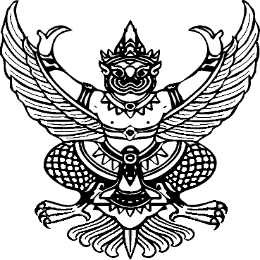 ที่ อว 69.26.1/			       				     สถาบันบริการตรวจสอบคุณภาพ 
  								     และมาตรฐานผลิตภัณฑ์
  								     มหาวิทยาลัยแม่โจ้								     63 หมู่ 4 ตำบลหนองหาร     อำเภอสันทราย จังหวัดเชียงใหม่     ๕๐๒๙๐					              (วัน  เดือน  ปี)เรื่อง  ........................เรียน  .......................    อ้างถึง  .....(ถ้ามี)……..สิ่งที่ส่งมาด้วย  ...(ถ้ามี)…..ภาคเหตุ ...................................................................................................................................……………………………………………………………………………………………………………………………………………………………………......................................................................................................................................................................		ภาคความประสงค์.....................................................................................................................              ……………………………………………………………………………………………………………………………………………………………………......................................................................................................................................................................		จึงเรียนมาเพื่อโปรด...................	ขอแสดงความนับถือ                                                  (ผู้ช่วยศาสตราจารย์ ดร.กรผกา  อรรคนิตย์)	      	       			      ผู้อำนวยการ 		     	 สถาบันบริการตรวจสอบคุณภาพและมาตรฐานผลิตภัณฑ์สถาบันบริการตรวจสอบคุณภาพและมาตรฐานผลิตภัณฑ์ฝ่าย......  งาน....โทรศัพท์  0 5387 5643ไปรษณีย์อิเล็กทรอนิกส์  (ถ้ามี)..................